ПРЕДСЕДАТЕЛЬ МОНАСТЫРЩИНСКОГО РАЙОННОГО СОВЕТА ДЕПУТАТОВРАСПОРЯЖЕНИЕ      от 05 июня 2020 года                                                                           № 10О созыве сорок пятого очередного заседания Монастырщинского районного Совета депутатов В соответствии со статьей 261 Устава муниципального образования «Монастырщинский район» Смоленской области      1. Назначить сорок пятое очередное заседание Монастырщинского районного Совета депутатов на 17 июня 2020 года на 16-00 часов в актовом зале Администрации муниципального образования «Монастырщинский район» Смоленской области.     2. Сформировать проект повестки дня сорок пятого очередного заседания Монастырщинского районного Совета депутатов (прилагается).Председатель  Монастырщинского районного  Совета депутатов                                                                  П.А. Счастливый Приложение    к распоряжению Председателя Монастырщинского районного Совета депутатов от 05.06.2020 № 10Проект                                                           Повестка дня сорок пятого очередного заседания  Монастырщинского районного Совета депутатов                                                                                                    п. Монастырщина                                                                                                    17 июня 2020 года16-00 часов (актовый зал Администрации муниципального образования «Монастырщинский район» Смоленской области)   1. Об утверждении Положения о порядке организации и проведения публичных слушаний, общественных обсуждений по вопросам градостроительной деятельности на территории сельских поселений Монастырщинского района Смоленской области.   2. Об итогах социально-экономического развития муниципального образования «Монастырщинский район» Смоленской области за 2019 год. 3. Об итогах работы сельскохозяйственных предприятий, расположенных на территории муниципального образования «Монастырщинский район» Смоленской области за 2019 год.     4. О ходе подготовки сельскохозяйственных предприятий, находящихся на территории муниципального образования «Монастырщинский район» Смоленской области, к заготовке кормов в 2020 году.   5. О мероприятиях по подготовке празднования 75-ой годовщины Победы в Великой Отечественной войне 1941-1945 годов.   6. Об исполнении бюджета муниципального образования «Монастырщинский район» Смоленской области за 2019 год.   7. Об исполнении бюджета муниципального образования «Монастырщинский район» Смоленской области за 1 квартал 2020 года.   8. О приеме в муниципальную собственность муниципального образования «Монастырщинский район» Смоленской области объектов государственной собственности Смоленской области.9. Об отчёте Главы муниципального образования «Монастырщинский район» Смоленской области о результатах своей деятельности, деятельности Администрации муниципального образования «Монастырщинский район» Смоленской области, в том числе о решении вопросов, поставленных Монастырщинским районным Советом депутатов в 2019 году.   10. О графике приема избирателей депутатами Монастырщинского районного Совета депутатов на 2 полугодие 2020 года.   11. О внесении изменений в решение Монастырщинского районного Совета депутатов от 27.05.2014 № 34 (в редакции решения от 26.04.2016 № 15) «Об утверждении перечня услуг, которые являются необходимыми и обязательными для предоставления муниципальных услуг органами местного самоуправления муниципального образования «Монастырщинский район» Смоленской области»ПредседательМонастырщинского районного Совета депутатов                                                                    П.А. Счастливый                 Вносит:                              Докладчики:                            Глава муниципального образования «Монастырщинский район» Смоленской области Титов Виктор Борисович Начальник отдела экономического развития, жилищно-коммунального хозяйства, градостроительной деятельности Администрации муниципального образования «Монастырщинский район» Смоленской области Екименкова Ольга Александровна; Председатель постоянной комиссии по бюджету, инвестициям, экономическому развитию и предпринимательствуГоловатый Борис Евгеньевич.                  Вносит:                               Докладчики:       Глава муниципального образования «Монастырщинский район» Смоленской областиТитов Виктор Борисович.Заместитель Главы муниципального образования «Монастырщинский район» Смоленской области по производственному комплексуБарановский Александр Станиславович; Председатель постоянной депутатской комиссии по бюджету, инвестициям, экономическому развитию и предпринимательствуГоловатый Борис Евгеньевич.                Вносит:                             Докладчики:       Глава муниципального образования «Монастырщинский район» Смоленской областиТитов Виктор Борисович.Начальник отдела сельского хозяйства   Администрации муниципального образования «Монастырщинский район»  Смоленской области Зайцев Виктор Петрович.Председатель постоянной депутатской комиссии по аграрным вопросам, природным ресурсам и природопользованиюСтолбиков Михаил Васильевич.                  Вносит:                            Докладчики:       Глава муниципального образования «Монастырщинский район» Смоленской областиТитов Виктор Борисович.Начальник отдела сельского хозяйства   Администрации муниципального образования «Монастырщинский район»  Смоленской области Зайцев Виктор Петрович.Председатель постоянной депутатской комиссии по аграрным вопросам, природным ресурсам и природопользованиюСтолбиков Михаил Васильевич.                  Вносит:                            Докладчики:       Глава муниципального образования «Монастырщинский район» Смоленской областиТитов Виктор Борисович.Заместитель Главы муниципального образования «Монастырщинский район» Смоленской области по социальным вопросамДьяконенков Николай Александрович;Председатель постоянной депутатской комиссии по местному самоуправлению, социальной политике и правоохранительной деятельностиЛогвинова Елена Владимировна.                               Вносит:                              Докладчики:       Глава муниципального образования «Монастырщинский район» Смоленской областиТитов Виктор Борисович.Начальник финансового управления Администрации муниципального образования «Монастырщинский район» Смоленской области Скугарева Елена Николаевна; Председатель постоянной депутатской комиссии по бюджету, инвестициям, экономическому развитию и предпринимательствуГоловатый Борис Евгеньевич.                  Вносит:                               Докладчики:       Глава муниципального образования«Монастырщинский район» Смоленской областиТитов Виктор Борисович.Начальник финансового управления Администрации муниципального образования «Монастырщинский район» Смоленской области Скугарева Елена Николаевна; Председатель постоянной депутатской комиссии по бюджету, инвестициям, экономическому развитию и предпринимательствуГоловатый Борис Евгеньевич.                Вносит:                              Докладчики:       Глава муниципального образования «Монастырщинский район» Смоленской областиТитов Виктор Борисович.Начальник отдела имущественных и земельных отношений Администрации муниципального образования «Монастырщинский район» Смоленской области Голуб Наталья Викторовна; Председатель постоянной депутатской комиссии по бюджету, инвестициям, экономическому развитию и предпринимательствуГоловатый Борис Евгеньевич..              Вносит:                             Докладчики:       Глава муниципального образования «Монастырщинский район» Смоленской областиТитов Виктор Борисович.Глава муниципального образования «Монастырщинский район» Смоленской областиТитов Виктор Борисович;Председатель постоянной депутатской комиссии по бюджету, инвестициям, экономическому развитию и предпринимательствуГоловатый Борис Евгеньевич;Председатель постоянной депутатской комиссии по местному самоуправлению, социальной политике и правоохранительной деятельностиЛогвинова Елена Владимировна;             Председатель постоянной депутатской комиссии по аграрным вопросам, природным ресурсам и природопользованиюСтолбиков Михаил Васильевич.                   Вносит:                            Докладчики:       Председатель Монастырщинского районного Света депутатов Счастливый Петр Александрович.Председатель постоянной депутатской комиссии по бюджету, инвестициям, экономическому развитию и предпринимательствуГоловатый Борис Евгеньевич.Председатель постоянной депутатской комиссии по местному самоуправлению, социальной политике и правоохранительной деятельностиЛогвинова Елена Владимировна;             Председатель постоянной депутатской комиссии по аграрным вопросам, природным ресурсам и природопользованиюСтолбиков Михаил Васильевич.                  Вносит:                             Докладчики:       Глава муниципального образования «Монастырщинский район» Смоленской областиТитов Виктор Борисович.Начальник отдела по информационной политике Администрации муниципального образования «Монастырщинский район» Смоленской области Тищенкова Елена Манвеловна; Председатель постоянной депутатской комиссии по бюджету, инвестициям, экономическому развитию и предпринимательствуГоловатый Борис Евгеньевич.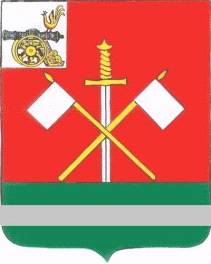 